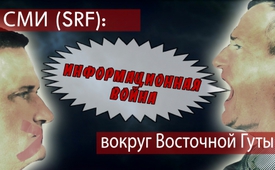 СМИ (SRF): Информационная война вокруг Восточной Гуты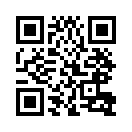 Действительно ли наши СМИ  освещают события нейтрально, правдоподобно и взвешенно? Или они являются подстрекающими к войне СМИ, держащимися одной стороны, и им решительной поддержкой инициативы об отмене медиа-пошлины нужно бы дать отпор? Klagemauer.TV исследует этот вопрос на примере сообщений SRF о самой сильной, с начала гражданской войны, волне нападений на сирийский регион Восточную Гуту.24 февраля 2018 года на веб-сайте швейцарского радио и телевидения SRF можно было прочитать, что находящаяся недалеко от Дамаска сирийская область Восточная Гута, которая контролируется в основном исламистской милицией, переживает самую сильную волну нападений с начала гражданской войны, продолжающейся уже почти семь лет. SRF сообщало, что  Совет безопасности ООН ведёт переговоры о 30-дневном перемирии для обеспечения доступа гуманитарной помощи в оккупированные области. Klagemauer.TV взял сообщение SRF о Восточной Гуте как повод для проверки того, насколько взвешенно и правдоподобно в действительности  освещает новости SRF. 
Здесь можно упомянуть часто цитируемое высказывание греческого поэта Эсхила: „Первой жертвой войны становится правда“. Поэтому при каждом сообщении о военных действиях необходимо дать возможность высказаться обеим сторонам конфликта, так как содержание истины едва ли поддаётся проверке. 

1. SRF пишет о „волне нападений“ сирийских правительственных подразделений и их союзников: России и Ирана. Но о чём SRF не упоминает, так это о том, что есть сообщения, которые объясняют причину происходящего. Регион Восточная Гута является так называемой зоной деэскалации для сокращения насилия в Сирии. Но 14 ноября 2017 года соглашение было нарушено, так как террористические группировки начали нападения из Восточной Гуты на расположения правительственных войск. При этом они перешли к произвольному ракетному обстрелу жилых районов Дамаска, в результате которых, погибли десятки человек гражданского населения.
2. SRF опирается на сирийский наблюдательный пункт за правами человека, коротко ‒ SOHR. По его информации, за это время погибло 500 человек гражданского населения, среди них более 120 детей. Но как признаётся само SRF, SOHR состоит лишь из одного человека, который близок к оппозиции и получает информацию от активистов, работающих вместе с террористическими группировками (www.kla.tv/9820, www.kla.tv/8514 на русском нет). Если SRF даёт воюющей стороне слово, правдоподобность которого необходимо проверить, тогда оно должно было также дать слово другой стороне. Например, сирийское агентство новостей «Сана» сообщает о ракетном обстреле Дамаска террористическими группировками из Восточной Гуты. Но это едва ли упоминается. При этом речь идёт не о единичных жертвах, а о многих сотнях погибших лишь за последние два года. В общей сложности, если искать на сайте SRF- „Сирийский наблюдательный пункт за правами человека“, то можно увидеть 276 результатов, а если задать „Агентство новостей «Сана»“, то лишь 62. О взвешенности и объективности не идет и речи. 
3. SRF цитировало Координатора чрезвычайной помощи ООН Марка Локока: «борьба с террористами не оправдывает гибель гражданского населения и разрушение целых городов». Все верно. Но почему тогда SRF не придерживалось тех же стандартов, когда речь шла об отвоевании Моссула в Ираке иракскими войсками с их союзниками НАТО? Тогда погибло от 9 000 до 11 000 человек гражданского населения. Курдское региональное правительство сообщало, что число жертв среди жителей Моссула достигало 40.000. 
 (www.kla.tv/10852 на русском нет). 
4. Явно и то, что SRF одной стороне конфликта предоставляет намного больше возможностей для сообщений и этим даёт ей преимущество. Оно процитировало заголовок стоящего близко к оппозиции Элиаса Перабо, организатора немецко-сирийской Неправительственной организации НПО, а именно: „это поход против гражданского населения “. SRF позволяет Перабо в программе  SRF 4 News подробно изложить своё мнение, хотя знает, что немецкие деятели отказали его организации в поддержке, потому что сомневались, действительно ли НПО поддерживает лишь свободное от насилия сопротивление Асаду. В то же время противоположное мнение такой известной личности, как, например, российского министра иностранных дел Сергея Лаврова, не был упомянут ни разу. Точка зрения Лаврова, которая никак не освещалась SRF, состоит в том, что действительной целью предложенной Западом резолюции ООН по Сирии является намерение возложить всю вину на Сирию, а повстанческим группировкам дать защиту. Террористическая организация «Джебхат ан-Нусра» использует гражданское население Восточной Гуты как человеческий щит.

Только эти четыре примера показывают, что SRF ни в коем случае не выдает новости нейтрально, правдоподобно и взвешенно, как, например, утверждают противники инициативы по отмене медиа-пошлины. И если, как и в каждой войне, нужно сомневаться в правдоподобности сообщений всех воюющих сторон, то нужно одинаково обходиться со всеми сторонами, участвующими в конфликте. 
Если одной стороне даётся преимущество, как это делает SRF и другие СМИ, то нужно говорить об информационной войне, которая освещает события субъективно.
И только поддержкой инициативы об отмене медиа-пошлины можно дать отпор подстрекающим к войне СМИ.от dd.Источники:https://nobillag.operation-libero.ch/de/argumente
https://www.srf.ch/news/international/resolution-zu-syrien-uno-sicherheitsrat-beschliesst-feuerpause
https://www.srf.ch/news/international/uno-vertagt-syrien-entscheid-sicherheitsrat-zwischen-frust-und-elend
https://www.srf.ch/news/international/nach-der-uno-resolution-kaempfe-in-syrien-gehen-trotz-waffenruhe-weiter
https://www.srf.ch/news/international/ost-ghuta-keine-abstimmung-zu-syrien-im-uno-sicherheitsrat
https://www.srf.ch/news/international/eskalation-im-syrienkonflikt-es-ist-ein-feldzug-gegen-die-zivilbevoelkerung
https://www.heise.de/tp/features/Ost-Ghouta-und-Afrin-Im-Nebel-der-Fake-News-von-allen-Seiten-3977572.html?seite=all
https://deutsch.rt.com/international/65587-lawrow-ziel-von-usa-sturz-regierung-syrien/
https://einarschlereth.blogspot.ch/2018/02/die-kontrolle-der-terroristen-in-ost.html
https://swprs.org/srf-propaganda-analyse/Может быть вас тоже интересует:#OON - Организация Объединённых Наций - www.kla.tv/OON

#Terrakty - Теракты и войны - www.kla.tv/TerraktKla.TV – Другие новости ... свободные – независимые – без цензуры ...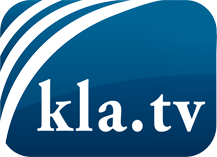 О чем СМИ не должны молчать ...Мало слышанное от народа, для народа...регулярные новости на www.kla.tv/ruОставайтесь с нами!Бесплатную рассылку новостей по электронной почте
Вы можете получить по ссылке www.kla.tv/abo-ruИнструкция по безопасности:Несогласные голоса, к сожалению, все снова подвергаются цензуре и подавлению. До тех пор, пока мы не будем сообщать в соответствии с интересами и идеологией системной прессы, мы всегда должны ожидать, что будут искать предлоги, чтобы заблокировать или навредить Kla.TV.Поэтому объединитесь сегодня в сеть независимо от интернета!
Нажмите здесь: www.kla.tv/vernetzung&lang=ruЛицензия:    Creative Commons License с указанием названия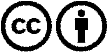 Распространение и переработка желательно с указанием названия! При этом материал не может быть представлен вне контекста. Учреждения, финансируемые за счет государственных средств, не могут пользоваться ими без консультации. Нарушения могут преследоваться по закону.